Образац пријаве за набавку спортске опреме у 2021/22. годиниИзјава крајњег корисникаОвом Изјавом, у својству овлашћеног представника удружене чланице Стрељачког савеза Србије ______________________________________________________________________ (назив и седиште), гарантујем да је удружена чланица крајњи корисник наведене опреме, која је набављена од стране Стрељачког савеза Србије, у складу са одлуком Управног одбора, ради пружања подстицаја и помоћи спортском стрељаштву. Овим изјављујем и гарантујем да наведена опрема, коју нам Савез уступа уз плаћање партиципације, неће бити даље препродавана, нити ће се од њих на било који други начин стицати профит, већ ће се користити искључиво у сврхе које је Савез одредио приликом набавке, а о којима смо обавештени приликом потписивања ове Изјаве.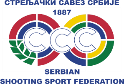 СТРЕЉАЧКИ САВЕЗ СРБИЈЕSERBIAN SHOOTING SPORT FEDERATIONУдружена чланица ССС:АдресаПИБВрста опремеКоличина за реализацију у 
2021. годиниКоличина за реализацију у 
2022. годиниМК пушка
Anschutz 1907 Precise Alu МК пушка
Walther KK500 BlacktecМК пиштољ
Hammerli X-Esse SportСкат тренажер
Scatt MX-W2Електронска мета
Sius HS10 USB-LON(клуб верзија за монтажу на лаптоп)Овлашћено лицеИме и презиме:Потпис:Подносилац изјаве:(Датум и место)Назив удружене чланице:Матични број:Име и презиме, функција:Потпис и печат: